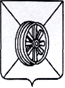 АДМИНИСТРАЦИЯ ГРЯЗИНСКОГОМУНИЦИПАЛЬНОГО РАЙОНАМуниципальное бюджетное общеобразовательноеучреждение средняя общеобразовательная школас. Большой СамовецВЫПИСКА ИЗ ПРИКАЗАот  30.08.2019 г. №«Об утверждении учебников, планируемых к использованию в МБОУ СОШ с. Большой Самовец в 2019-2020 учебном году».         В соответствии с Приказом Министерства просвещения РФ от 8 мая 2019 г. N 233 “О внесении изменений в федеральный перечень учебников, рекомендуемых к использованию при реализации имеющих государственную аккредитацию образовательных программ начального общего, основного общего, среднего общего образования, утвержденный приказом Министерства просвещения Российской Федерации от 28 декабря 2018 г. N 345” ПРИКАЗЫВАЮ утвердить для использования следующий список учебников:                                                     Директор школы                   А.Н.КостеревКлассАвторНаименование учебникаИздательствоКоличество учебников КлассАвторНаименование учебникаИздательствоКоличество учебников 1а,1б Канакина В.П., Горецкий В.Г.Русский язык. в 2х ч.ОАО «Издательство Просвещение 471а,1б Климанова Л.Ф.. Горецкий В.Г., Голованова М.В, и др.Литературное чтение  в 2х ч.ОАО «Издательство Просвещение 471а,1б Горецкий В.Г., Кирюшкин В.А.Азбука в 2х ч.ОАО «Издательство Просвещение 471а,1б Моро М.И.. Бантова М.А., Бельтюкова Г.В. и др.Математика  в 2х ч.ОАО «Издательство Просвещение 471а,1б Плешаков А.А.Окружающий мир. В 2х ч.ОАО «Издательство Просвещение 481а,1б Неменская Л.А.Изобразительное искусствоОАО «Издательство Просвещение 351а,1б Критская Е.Д, Сергеева Г.П., Шмагина Т.С.МузыкаОАО «Издательство Просвещение 311а,1б Геронимус Т.М.ТехнологияООО «АСТ-ПРЕСС ШКОЛА»321а,1б Лисицкая Т.С., Новикова Л.А.Физическая культура 1клАСТ Астрель322а,2бКанакина В.П., Горецкий В.Г.Русский язык. в 2х ч.ОАО «Издательство Просвещение 452а,2бКлиманова Л.Ф.. Горецкий В.Г., Голованова М.В, и др.Литературное чтение  в 2х ч.ОАО «Издательство Просвещение 452а,2бАфанасьева О.В., Михеева И.В. Английский язык (в 2 частях)ООО «ДРОФА»472а,2бМоро М.И.. Бантова М.А., Бельтюкова Г.В. и др.Математика в 2х ч.ОАО «Издательство Просвещение 452а,2бПлешаков А.А.Окружающий мир. В 2х ч.ОАО «Издательство Просвещение 482а,2бКоротеева Е.И.Изобразительное искусствоОАО «Издательство Просвещение 322а,2бКритская Е.Д, Сергеева Г.П., Шмагина Т.С.МузыкаОАО «Издательство Просвещение 312а,2бГеронимус Т.М.ТехнологияООО «АСТ-ПРЕСС ШКОЛА»322а,2бЛисицкая Т.С., Нновикова Л.А.Физическая культураАСТ Астрель323а,3бКанакина В.П., Горецкий В.Г.Русский язык. в 2х ч.ОАО «Издательство Просвещение 453а,3бКлиманова Л.Ф.. Горецкий В.Г., Голованова М.В, и др.Литературное чтение  в 2х ч.ОАО «Издательство Просвещение 453а,3бАфанасьева О.В., Михеева И.В. Английский язык (в 2 частях)ООО «ДРОФА»473а,3бМоро М.И.. Бантова М.А., Бельтюкова Г.В. и др.Математика в 2х ч.ОАО «Издательство Просвещение 453а,3бРудченко Т.А., Семенов А.Л., под ред.Семенова А.Л.Информатика 3кл.ОАО «Издательство Просвещение 213а,3бСемёнов А.Л., Рудченко Т.А.Информатика 3-4клОАО «Издательство Просвещение403а,3бСемёнов А.Л., Рудченко Т.А. Информатика 3кл.ОАО «Издательство Просвещение403а,3бПлешаков А.А.Окружающий мир. В 2х ч.ОАО «Издательство Просвещение 453а,3бГоряева Н.А.Изобразительное искусствоОАО «Издательство Просвещение 353а,3бКритская Е.Д, Сергеева Г.П., Шмагина Т.С.МузыкаОАО «Издательство Просвещение 343а,3бГеронимус Т.М.ТехнологияООО «АСТ-ПРЕСС ШКОЛА»223а,3бЛисицкая Т.С., Нновикова Л.А.Физическая культура 3-4 кл.АСТ Астрель604а,4бКанакина В.П., Горецкий В.Г.Русский язык. в 2х ч.ОАО «Издательство Просвещение 454а,4бКлиманова Л.Ф.. Горецкий В.Г., Голованова М.В, и др.Литературное чтение  в 2х ч.ОАО «Издательство Просвещение 454а,4бАфанасьева О.В., Михеева И.В. Английский язык (в 2 частях)ООО «ДРОФА»484а,4бМоро М.И.. Бантова М.А., Бельтюкова Г.В. и др.Математика  в 2х ч.ОАО «Издательство Просвещение 464а,4бПлешаков А.А.Окружающий мир. В 2х ч.ОАО «Издательство Просвещение 464а,4бКостюкова Т.А., Воскресенский О.В., Савченко К.В. и др.Основы духовно-нравственной культуры народов России. Основы религиозных культур и светской этики. Основы православной культуры.4-5кл.ООО «ДРОФА»404а,4бНеменская Л.А.Изобразительное искусствоОАО «Издательство Просвещение 254а,4бКритская Е.Д, Сергеева Г.П., Шмагина Т.С.МузыкаОАО «Издательство Просвещение 264а,4бГеронимус Т.М.ТехнологияООО «АСТ-ПРЕСС ШКОЛА»264а,4бСемёнов А.Л., Рудченко Т.А. Информатика 4кл.ОАО «Издательство Просвещение375а,5бЛадыженская, Т.А. Баранов, Тростенцова Л.А.Русский языкОАО «Издательство Просвещение 425а,5бКоровина В.Я., Журавлев В.П., Короин В.И.ЛитератураОАО «Издательство Просвещение 425а,5бАфанасьева О.В., Михеева И.В. Английский язык в 2-х частяхООО «ДРОФА»435а,5бБереговская Э.М., Белосельская Т.В.Французский язык. Второй иностранный язык. В 2-х частяхОАО «Издательство Просвещение 5а,5бМихайловский Ф.А.Всеобщая историяООО «Русское слово» 425а,5бБоголюбов Л.Н., Виноградова Н.Ф., Городецкая Н.И. и др. / Под ред. Боголюбова Л.Н., Ивановой Л.Ф.ОбществознаниеОАО «Издательство Просвещение 425а,5бМерзляк А.Г., Полонский В.Б., Кучменко В.С.МатематикаВентана - Граф425а,5бБаринова И.И., Плешаков А.А.,Сонин Н.И.ГеографияООО «ДРОФА»425а,5бПономарева Н.Н., Николаев И.В.,Корнилова О.А.БиологияООО Издательский центр ВЕНТАНА-ГРАФ425а,5бБосова Л.Л., Босова А.Ю.ИнформатикаБином 425а,5бГоряева Н.А., Островская О.В. / Под ред. Неменского Б.М.Изобразительное искусствоОАО "Издательство" Просвещение"255а,5бСергеева Г.П., Критская Е.Д.МузыкаОАО "Издательство" Просвещение"235а,5бТищенко А.Т., Симоненко В.Д.Технология. Индустриальные технологииООО Издательский центр ВЕНТАНА-ГРАФ175а,5бСиницина Н.В., Симоненко В.Д.Технология. Технология ведения домаООО Издательский центр ВЕНТАНА-ГРАФ175а,5бМатвеев А.П.Физическая культураОАО "Издательство" Просвещение"265а,5бФролов М.П., Шолох В.П., Юрьева М.В.Основы безопасности жизнедеятельностиООО "Издательство Астрель"425а,5бВиноградова Н.Ф., Власенко В.И., Поляков А.В.Основы духовно-нравственной культуры народов РоссииООО Издательский центр ВЕНТАНА-ГРАФ426а,6бМ.Т.Баранов, Ладыженская  Т.А. Тростенцова Л.А.Русский языкОАО «Издательство Просвещение 456а,6бПолухина В.П., Коровина В.Я., Журавлев В.П.ЛитератураООО «ИОЦ Мнемозина»486а,6бАфанасьева О.В., Михеева И.В., Баринова К.М.Английский языкДрофа456а,6бСеливанова Н.А., Шашурина А.Ю.Французский язык. Второй иностранный язык. В 2-х частяхОАО «Издательство Просвещение 6а,6бПчелов Е.В., Лукин П.ВИстория России с древнейших времен времен до начала XVIIв.ООО «Русское слово-учебник»456а,6бБойцов М.А., Шукуров Р.М.Всеобщая история. История средних вековООО «Русское слово-учебник» 456а,6бВиноградова Н.Ф., Городецкая Н.И.ОбществознаниеОАО «Издательство Просвещение456а,6бГерасимова Т.П., Неклюкова Н.П.ГеографияООО «ДРОФА»476а,6бМерзляк А.Г., Полонский В.Б., Кучменко В.С.Математика 6 кл.ООО Издательский центр ВЕНТАНА-ГРАФ456а,6бПономарева Н.Н., Корнилова О.А., Кучменко В.С.Биология. 6 класс.ООО Издательский центр ВЕНТАНА-ГРАФ416а,6бНеменская Л.А.Изобразительное искусствоОАО «Издательство Просвещение 236а,6бСергеева Г.П., Критская Е.Д.МузыкаОАО "Издательство" Просвещение"236а,6бТищенко А.Т., Симоненко В.Д.Технология. Индустриальные технологииООО Издательский центр ВЕНТАНА-ГРАФ226а,6бСиницина Н.В., Симоненко В.Д.Технология. Технология ведения домаООО Издательский центр ВЕНТАНА-ГРАФ236а,6бМатвеев А.П.Физическая культураОАО "Издательство" Просвещение"266а,6бФролов М.П., Шолох В.П., Юрьева М.Основы безопасности жизнедеятельностиООО "Издательство Астрель"316а,6бБосова Л.Л., Босова А.Ю.ИнформатикаБином 45           7аМ.Т.Баранов, Ладыженская  Т.А. Тростенцова Л.А.Русский языкОАО «Издательство Просвещение 50           7аПолухина В.П., Коровина В.Я., Журавлев В.П.ЛитератураОАО «Издательство Просвещение 50           7аАфанасьева О.В., Михеева И.В., Баринова К.М.Английский языкООО «ДРОФА»32           7аСеливанова Н.А., Шашурина А.Ю.Французский язык. Второй иностранный язык. 7-8 классОАО «Издательство Просвещение            7аПчелов Е.В., Лукин П.ВИстория России с древнейших времен времен до начала XVIIв.ООО «Русское слово-учебник»50           7аДмитриева О.В.Всеобщая история. История нового времениООО «Русское слово-учебник» 30           7аДмитриева О.В. Под ред. Карпова С.П.Всеобщая история. История Нового времени. Конец XV-XVII векООО «Русское слово-учебник» 50           7аВиноградова Н.Ф., Городецкая Н.И.ОбществознаниеОАО «Издательство Просвещение50           7аДушина И.В., Коринская В.А., Щенев В.А.ГеографияООО «ДРОФА»30           7аМерзляк А.Г., Полонский В.Б., Кучменко В.С.Алгебра 7 кл.ООО Издательский центр ВЕНТАНА-ГРАФ50           7аАтанасян Л.С., Бутузов В.Ф., Кадомцев С.Б. и др.Геометрия. 7-9 классыОАО «Издательство Просвещение 25+10+30+35           7аБосова Л.Л., Босова А.Ю.ИнформатикаООО «БИНОМ. Лаборатория знаний»50           7аПерышкин А.В.ФизикаООО «ДРОФА»54           7аКонстантинов В.М., Бабенко В.Г., Кучменко В.С. / Под ред. Константинова В.М.БиологияООО Издательский центр ВЕНТАНА-ГРАФ50           7аПитерских А.С. Гуров Г.Е. под реакцией Неменского Б.М.Изобразительное искусствоОАО «Издательство Просвещение 27           7аСергеева Г.П., Критская Е.Д.МузыкаОАО «Издательство Просвещение 27           7аТищенко А.Т., Симоненко В.Д.Технология. Индустриальные технологииООО Издательский центр ВЕНТАНА-ГРАФ12           7аСиницина Н.В., Симоненко В.Д.Технология. Технология ведения домаООО Издательский центр ВЕНТАНА-ГРАФ18           7аФролов М.П., Юрьева М.В., Шолох В.П., Мишин Б.И.,  Воробьёва Ю.Л. Основы безопасности жизнедеятельностиООО "Издательство Астрель"27           7бМ.Т.Баранов, Ладыженская  Т.А. Тростенцова Л.А.Русский языкОАО «Издательство Просвещение 50           7бПолухина В.П., Коровина В.Я., Журавлев В.П.ЛитератураОАО «Издательство Просвещение 50           7бБиболетова М.З. Трубанева Н.Н.Английский язык ООО «ДРОФА»25           7бСеливанова Н.А., Шашурина А.Ю.Французский язык. Второй иностранный язык. 7-8 классОАО «Издательство Просвещение            7бПчелов Е.В., Лукин П.ВИстория России с древнейших времен времен до начала XVIIв.ООО «Русское слово-учебник»50           7бДмитриева О.В.Всеобщая история. История нового времениООО «Русское слово-учебник» 30           7бДмитриева О.В. Под ред. Карпова С.П.Всеобщая история. История Нового времени. Конец XV-XVII векООО «Русское слово-учебник» 50           7бВиноградова Н.Ф., Городецкая Н.И.ОбществознаниеОАО «Издательство Просвещение50           7бАлексеев А.И.. Николина В.В.. Липкина Е.К. и др.ГеографияОАО «Издательство Просвещение25           7бМерзляк А.Г., Полонский В.Б., Кучменко В.С.Алгебра 7 кл.ООО Издательский центр ВЕНТАНА-ГРАФ50           7бАтанасян Л.С., Бутузов В.Ф., Кадомцев С.Б. и др.Геометрия. 7-9 классыОАО «Издательство Просвещение 25+10+30+35           7бБосова Л.Л., Босова А.Ю.ИнформатикаООО «БИНОМ. Лаборатория знаний»50           7бПерышкин А.В.ФизикаООО «ДРОФА»54           7бКонстантинов В.М., Бабенко В.Г., Кучменко В.С. / Под ред. Константинова В.М.БиологияООО Издательский центр ВЕНТАНА-ГРАФ50           7бПитерских А.С. Гуров Г.Е. под реакцией Неменского Б.М.Изобразительное искусствоОАО «Издательство Просвещение 27           7бСергеева Г.П., Критская Е.Д.МузыкаОАО «Издательство Просвещение 27           7бТищенко А.Т., Симоненко В.Д.Технология. Индустриальные технологииООО Издательский центр ВЕНТАНА-ГРАФ12           7бСиницина Н.В., Симоненко В.Д.Технология. Технология ведения домаООО Издательский центр ВЕНТАНА-ГРАФ18Виноградова Н.Ф. Смирнов Д.В. Сидоренко Л.В. Татнин А.Б.Основы безопасности жизнедеятельности 7-9 кл.ООО Издательский центр ВЕНТАНА-ГРАФ5588Тростенцова Л.А,Ладыженская Т.А,Дейкина АД. и др.Русский языкОАО «Издательство Просвещение 3088Коровина В.Я., Журавлёв В.П., Коровин В.И.Литература. В 2-х частяхОАО «Издательство Просвещение 3188Афанасьева О.В., Михеева И.В., Баранова К.М.Английский язык 8 Класс В 2-х частях		ООО «ДРОФА»3288Захаров В.Н.., Пчелов Е.В../ Под ред. Петрова Ю.А.История РоссииООО «Русское слово-учебник» 3088Загладин Н.В.Всеобщая история.ООО «Русское слово-учебник» 3088Боголюбов Л.Н.ОбществознаниеОАО «Издательство Просвещение 3088Баринова И.И. География РоссииООО «ДРОФА»3088Мерзляк А.Г., Полонский В.Б., Якир М.С..Алгебра ООО Издательский центр ВЕНТАНА-ГРАФ3088Босова Л.Л., Босова А.Ю.ИнформатикаООО «БИНОМ. Лаборатория знаний»3088Перышкин АВ.ФизикаООО «ДРОФА»3088Драгомилов АГ. Маш Р.Д.БиологияООО Издательский центр ВЕНТАНА-ГРАФ3088Рудзитис Г.Е., Фельдман Ф.Г.ХимияОАО «Издательство Просвещение 3088Фролов М.П., Юрьева М.В., Шолох В.П., Корнейчук Ю.Ю., Мишин Б.И.,Воробьёва Ю.Л.		Основы безопасности жизнедеятельности. 8 классООО "Издательство Астрель"3188Матвеев А. П.Физическая культура. 8-9 классы. ОАО «Издательство Просвещение 15Симоненко В.Д., Электов А.А., Гончаров Б.А., Очинин О.П., Елисеева Е.В., Богатырёв А.Н.Технология. 8 класс	ООО Издательский центр ВЕНТАНА-ГРАФ30Загладин Н.В.. Белоусов Л.С.. Пименова Л.А. Под ред. Карпова С.П.Всеобщая история. История Нового времени. XVIH векООО «Русское слово-учебник» 1Питерских А.С. / Под ред. Неменского Б.М.Изобразительное искусство ОАО «Издательство Просвещение13Сергеева Г.П.. Критская Е.Д.МузыкаОАО «Издательство Просвещение139а, 9б9а, 9бРыбченкова Л.М.. Александрова О.М.. Загооовская О.В. и до.Русский языкОАО «Издательство Просвещение 359а, 9б9а, 9бКоровина В.Я., Журавлёв В.П., Коровин В.И. и др.Литература. ОАО «Издательство Просвещение 359а, 9б9а, 9бБиболетова М.З.. Бабушис Е.Е.. Кларк О.И.. Морозова А.Н.. Соловьева И.Ю.Английский языкООО «ДРОФА»379а, 9б9а, 9бАфанасьева О.В., Михеева И.В., Баранова К.М.Английский язык ООО «ДРОФА»379а, 9б9а, 9бСоловьёв К.А.. Шевырёв А. П./ Под ред. Петрова Ю.А.История России. 1801-1914 гг.ООО «Русское слово-учебник» 359а, 9б9а, 9бЗагладин Н.В.. Белоусов Л.С. Под ред. Карпова С.П.Всеобщая история. История Нового времени. 1801-1914ООО «Русское слово-учебник» 359а, 9б9а, 9бБоголюбов Л. Н., Матвеев А. И., Жильцова Е. И. и др. / Под ред. Боголюбова Л. Н., Лазебниковой А. Ю., Матвеева А. И.Обществознание. 9 класс. Учебник для общеобразовательных организацийОАО «Издательство Просвещение 329а, 9б9а, 9бАлексеев А.И.. Николина В.В.. Липкина Е.К. и др.ГеографияОАО «Издательство Просвещение359а, 9б9а, 9бМерзляк А.Г., Полонский В.Б., Якир М.С.Алгебра ООО Издательский центр ВЕНТАНА-ГРАФ359а, 9б9а, 9бБосова Л.Л., Босова А.Ю.ИнформатикаБИНОМ. Лаборатория знаний359а, 9б9а, 9бПерышкин А.В., Гутник Е.М.ФизикаООО «ДРОФА»359а, 9б9а, 9бПономарёва И.Н.. Корнилова О.А.. Чернова Н.М. / Под ред. Пономарёвой И.Н.БиологияООО Издательский центр ВЕНТАНА-ГРАФ359а, 9б9а, 9бРудзитис Г.Е., Фельдман Ф.Г.ХимияОАО «Издательство Просвещение 359а, 9б9а, 9бВиноградова Н.Ф. Смирнов Д.В. Сидоренко Л.В. Татнин А.Б.Основы безопасности жизнедеятельности 7-9 кл.ООО Издательский центр ВЕНТАНА-ГРАФ559а, 9б9а, 9бМатвеев А. П.Физическая культура. 8-9 классы. ОАО «Издательство Просвещение 151010Гольцова Н.Г., Шамшин И.В., Мищерина М.А.Русский язык и литература. Русский язык. В 2 ч. (базовый уровень) 10-11кл.Русское слово171010Лебедев Ю.В.Русский язык и литература. Литература (базовый уровень). В 2-х частяхИздательство «Просвещение»10 1010Кауфман К.И.Английский языкТитул 131010Сахаров А.Н., Загладин Н.В.История (базовый уровень)Русское слово10 1010Никонов В.А.. Девятое С.В. Под ред. Карпова С.П.История. История России 1914 г. - начало XXI в. (базовый и углублённый уровни) (в 2 частях)ООО «Русское слово-учебник» 101010Загладин Н.В.. Белоусов Л.С. Под ред. Карпова С. П.История. Всеобщая история. Новейшая история. 1914 г.-начало XXI в. (базовый и углублённый уровни) 10-11 кл.ООО «Русское слово-учебник» 171010Боголюбов Л.Н., Аверьянов Ю.И., Белявский А.В. и др. / Под ред. Боголюбова Л.Н., Лазебниковой А.Ю., Телюкиной М.В.Обществознание (базовый уровень)Издательство «Просвещение»10 1010Максаковский В.П.География (базовый уровень) 10-11кл.Издательство «Просвещение»17 1010Никольский СМ., Потапов М.К., Решетников Н.Н. и др.Алгебра и начала математического анализа (базовый и углубленный уровень)Издательство «Просвещение»10 1010Алимов Ш.А.. Колягин Ю.М.. Ткачёва М.В. и др.Математика: алгебра и начала математического анализа. Геометрия. Алгебра и начала математического анализа (базовый и Углубленный уровни) 10-11 кл.ОАО «Издательство Просвещение171010Атанасян Л.С, Бутузов В.Ф., Кадомцев СБ. и др.Геометрия (базовый и углубленный уровень)10-11кл.Издательство «Просвещение»171010Семакин И.Г., Хеннер Е.К., Шеина Т.Ю.Информатика. Базовый уровень: учебник для 10 классаБИНОМ. Лаборатория знаний10 1010Мякишев Г.Я., Буховцев Б.Б., Сотский Н.Н. / Под ред. Парфентьевой НА.Физика (базовый уровень)Издательство «Просвещение»10 1010Рудзитис Г.Е, Фельдман Ф.Г.ХимияОАО «Издательство Просвещение 121010Пономарёва И.Н., Корнилова О.А., ЛощилинаТ.Е. / Под ред. Пономарёвой И.Н.Биология. 10 класс: базовый уровеньИздательский центр ВЕНТАНА-ГРАФ10 1010Данилова Г.И.Искусство. Базовый уровеньДРОФА10 1010Симоненко В.Д., Очинин О.П., Матяш Н.В., Виноградов Д.В.Технология. 10-11 классы: базовый уровеньИздательский центр ВЕНТАНА-ГРАФ151010Лях В.И.Физическая культура 10-11клОАО «Издательство Просвещение 51010Фролов МП., ШолохВ.П., Юрьева М.В., Мишин Б.И. / Под ред. Воробьёва Ю.Л.Основы безопасности жизнедеятельности (базовый уровень)Издательство Астрель10 1111Гольцова Н.Г., Шамшин И.В., Мищерина М.А.Русский язык и литература. Русский язык. В 2 ч. (базовый уровень) 10-11кл.Русское слово171111Михайлов О.Н.. Шайтанов И.О.. Чалмаев В.А. и др. / Под ред. Журавлёва В.П.Русский язык и литература. Литература (базовый уровень). В 2-х частях 11кл.ОАО «Издательство Просвещение7 1111Кириллов В.В.. Бравина М.А. / Под ред. Петрова Ю.А.История. История России до 1914 г. Повторительно-обобщающий курс (базовый и углублённый уровень)ООО «Русское слово-учебник» 71111Загладин Н.В.. Белоусов Л.С. Под ред. Карпова С. П.История. Всеобщая история. Новейшая история. 1914 г.-начало XXI в. (базовый и углублённый уровни)10-11кл.ООО «Русское слово-учебник» 171111Боголюбов Л.Н., Лазебникова А.Ю., Матвеев А.И.и др. / Под ред. Боголюбова Л.Н., Лазебниковой А.Ю.Обществознание ООО «Русское слово-учебник» 71111Семакин И.Г., Хеннер Е.К., Шеина Т.Ю.ИнформатикаБИНОМ. Лаборатория знаний1111Никольский С.М., Потапов М.К., Решетников Н.Н. и др.Математика: алгебра и начала математического анализа, геометрия. Алгебра и начала математического анализа (базовый и углубленный уровень)ОАО «Издательство Просвещение171111Мякишев Г.Я.. Петрова М. А. и др.Физика ОАО «Издательство Просвещение71111Рудзитис Г.Е, Фельдман Ф.Г.ХимияОАО «Издательство Просвещение121111Беляев Д.К.. Дымшиц Г.М.. Бородин П.М. и др. / Под ред. Беляева Д.К.. Дымшииа Г.М.Биология. 11 класс: базовый уровеньООО Издательский центр ВЕНТАНА-ГРАФ71111Данилова Г.И.Мировая художественная культураООО «ДРОФА»71111Смирнов А.ПТ., Фролов М.П., Под ред. Воробьёва Ю.Л. Основы безопасности жизнедеятельностиООО «АСТ-ПРЕСС ШКОЛА»9Воронцов-Вельяминов Б.А., Страут Е.К.		Астрономия Базовый уровень. 11 КлассООО «ДРОФА»12